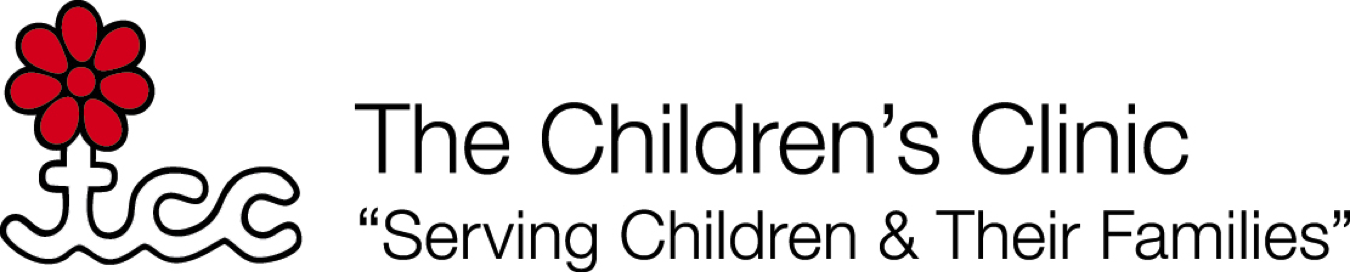 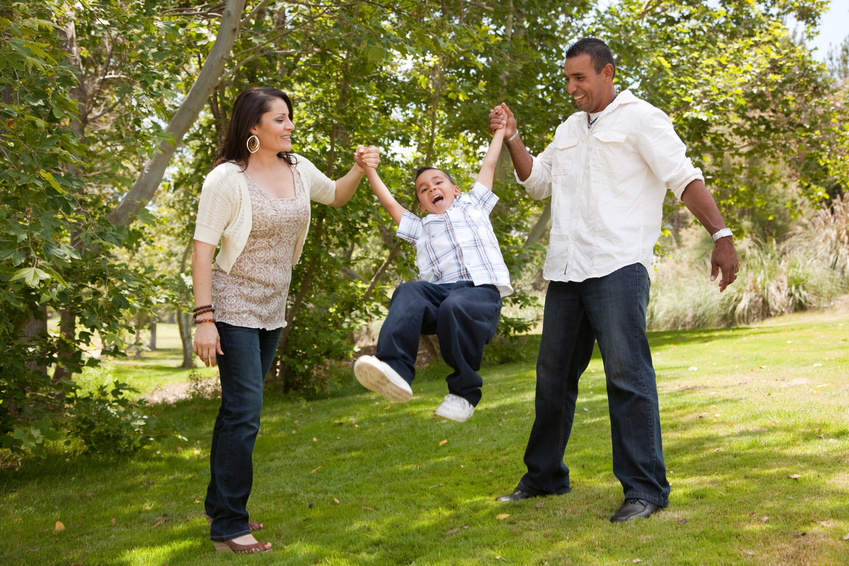 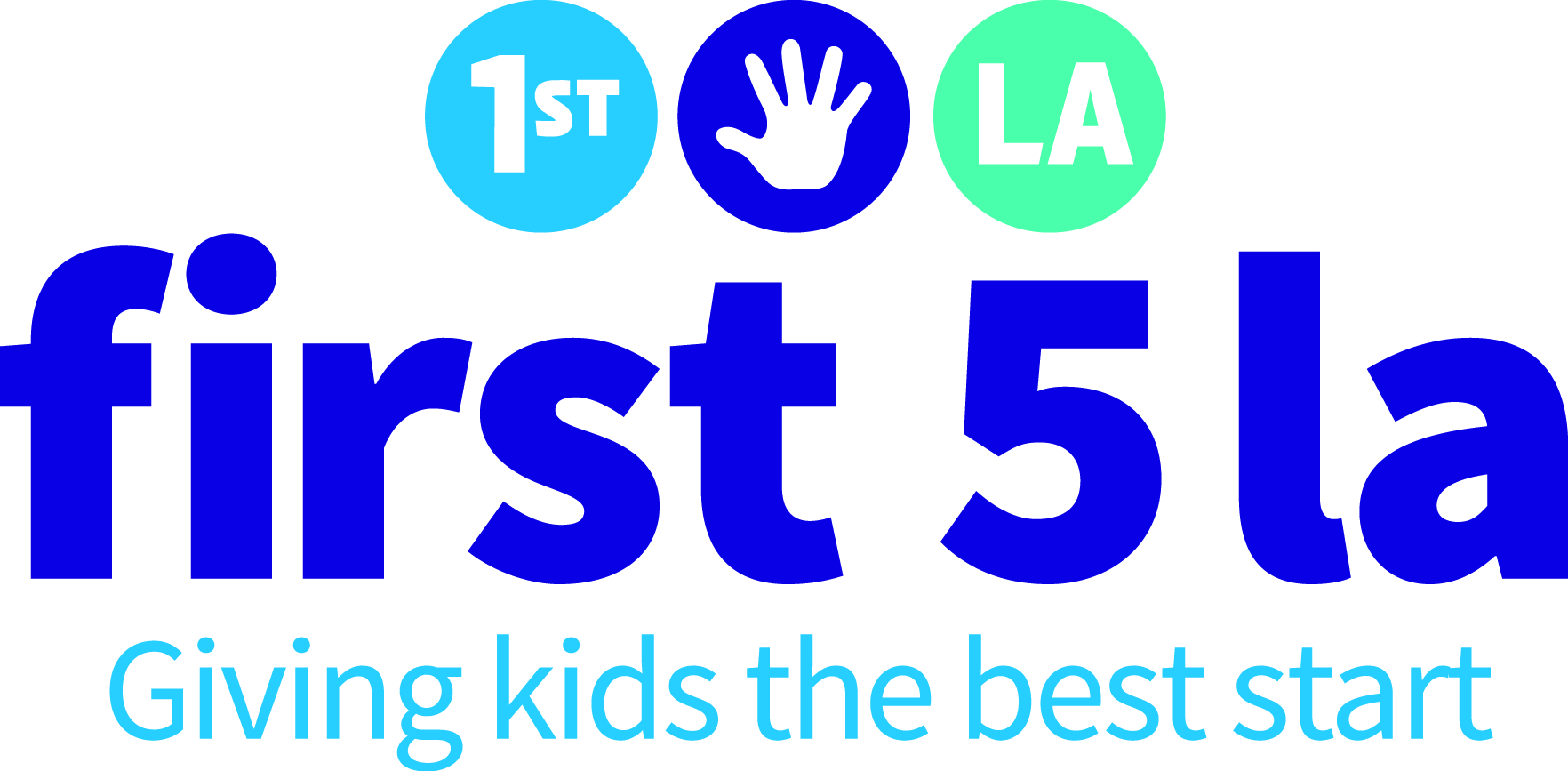 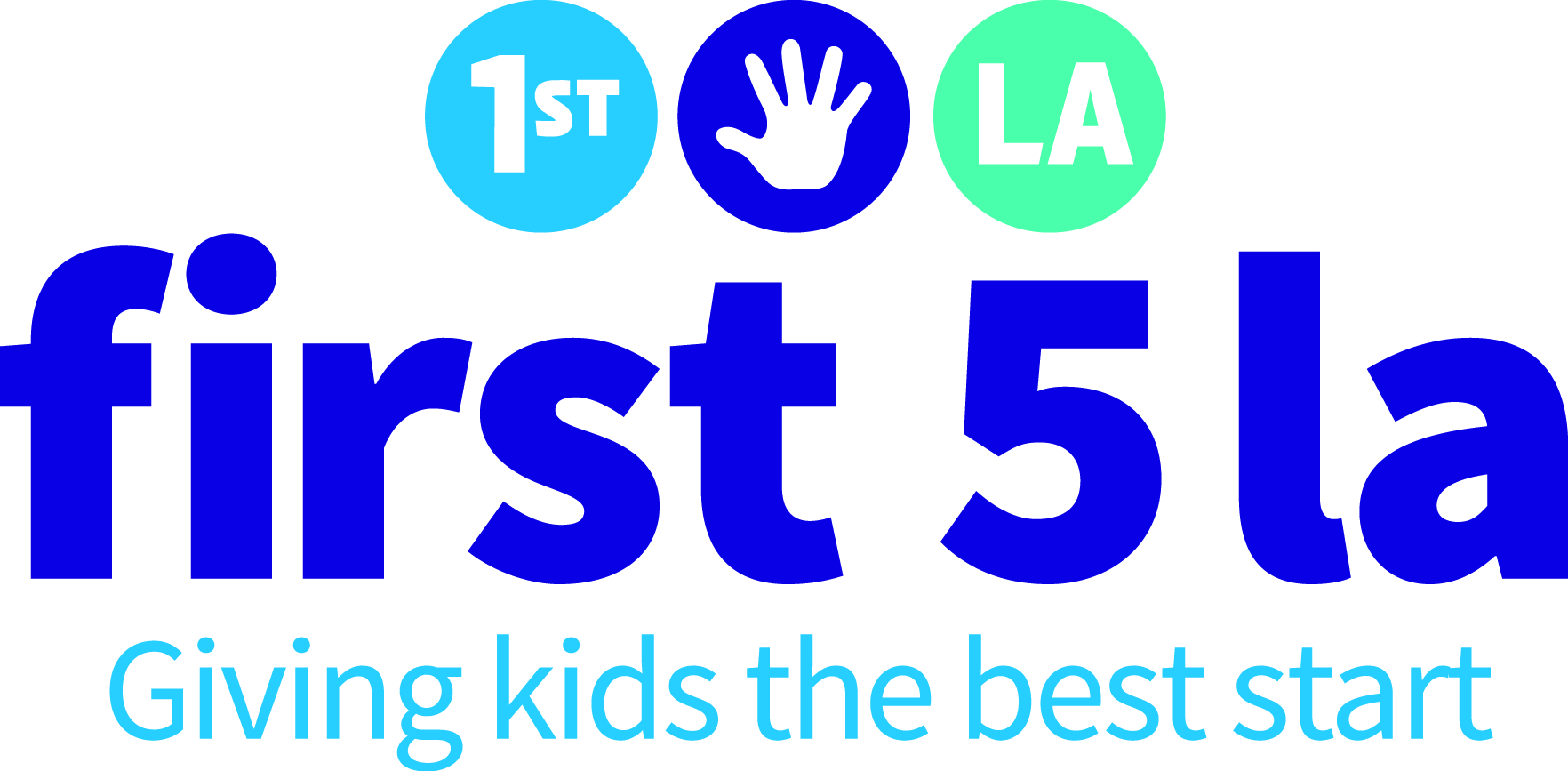 Introducción Choose Health LA Kids es una colaboración entre el Los Angeles County Department of Public Health (Departamento de salud pública del condado de Los Ángeles) y 20 agencias financiadas entre todo el condado de LA que se están esforzando por reducir la obesidad infantil de los niños de 0-5 años. Financiado por First 5 LA, las agencias financiadas por Choose Health LA Kids están invitando la participación de la comunidad mediante una variedad de actividades que incluyen recorridos de supermercados, demostraciones de comida, educación para padres, y la conexión de recursos comunitarios con las familias con niños de 0-5 años.Lo que encontraráLa Guía de Recursos Comunitarios para las familias/cuidadores de niños de 0-5 años es una publicación extensa que enfoca en el condado de Los Ángeles. La Guía se divide en cinco secciones:Recursos de First 5 LARecursos de nutrición y estilos de vida saludables Recursos de actividad física Recursos gratis/de bajo costo para las mujeres embarazadas/pospartoRecursos de servicios sociales y de salud Tabla de ContenidosRecursos de First 5 LA	pg. 3Apoyo perinatal y para padresSalud bucalBest StartCobertura de salud y 211 del Condado de LANutrición y actividad físicaViviendasCuidado y educación de primera infanciaVisiónRecursos de nutrición y estilos de vida saludables	pg. 6Empresas de la fundación de salud publica (PHFE) WICCalFreshMercados al aire libreJardines comunitariosRecorridos de supermercados/ demostraciones de comidaRestaurantes de Choose Health LARecursos de actividad física	pg. 10Parques/Centros de recreoPiscinas comunitariasPistas de carreras/canchas de tenisCaminos para bicicletasCaminos para caminar/para el senderismoYMCA/YWCA y otros gimnasiosLigas de deportes para 0-5 añosRecursos gratis/de bajo costo para las mujeres embarazadas/posparto	pg. 17Apoyo para el amamantamientoBaby-Friendly HospitalsGrupos de apoyo para padres/cuidadoresHealthy Families America	               			       Madres de Choose Health LARecursos de servicios sociales y de salud	pg. 20Línea de asistencia informativa para el      Condado de LA Programa de cobertura de salud gratisServicios dentales de bajo costoAtención prenatal y principal/de urgenciasTratamiento para el uso de sustanciasProgramas de ayuda a la comunidad ViviendasCuidado de niños de Choose Health LA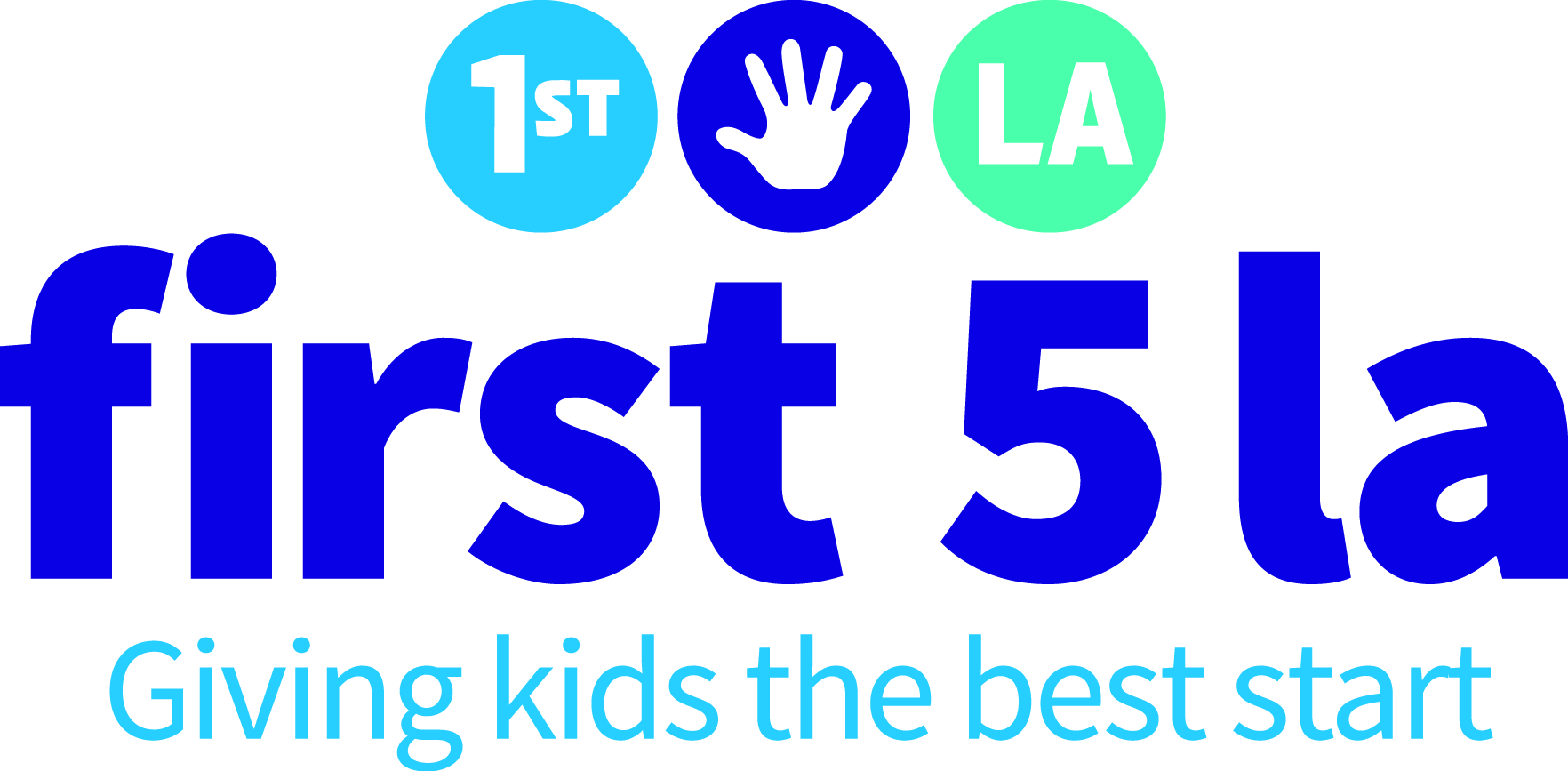 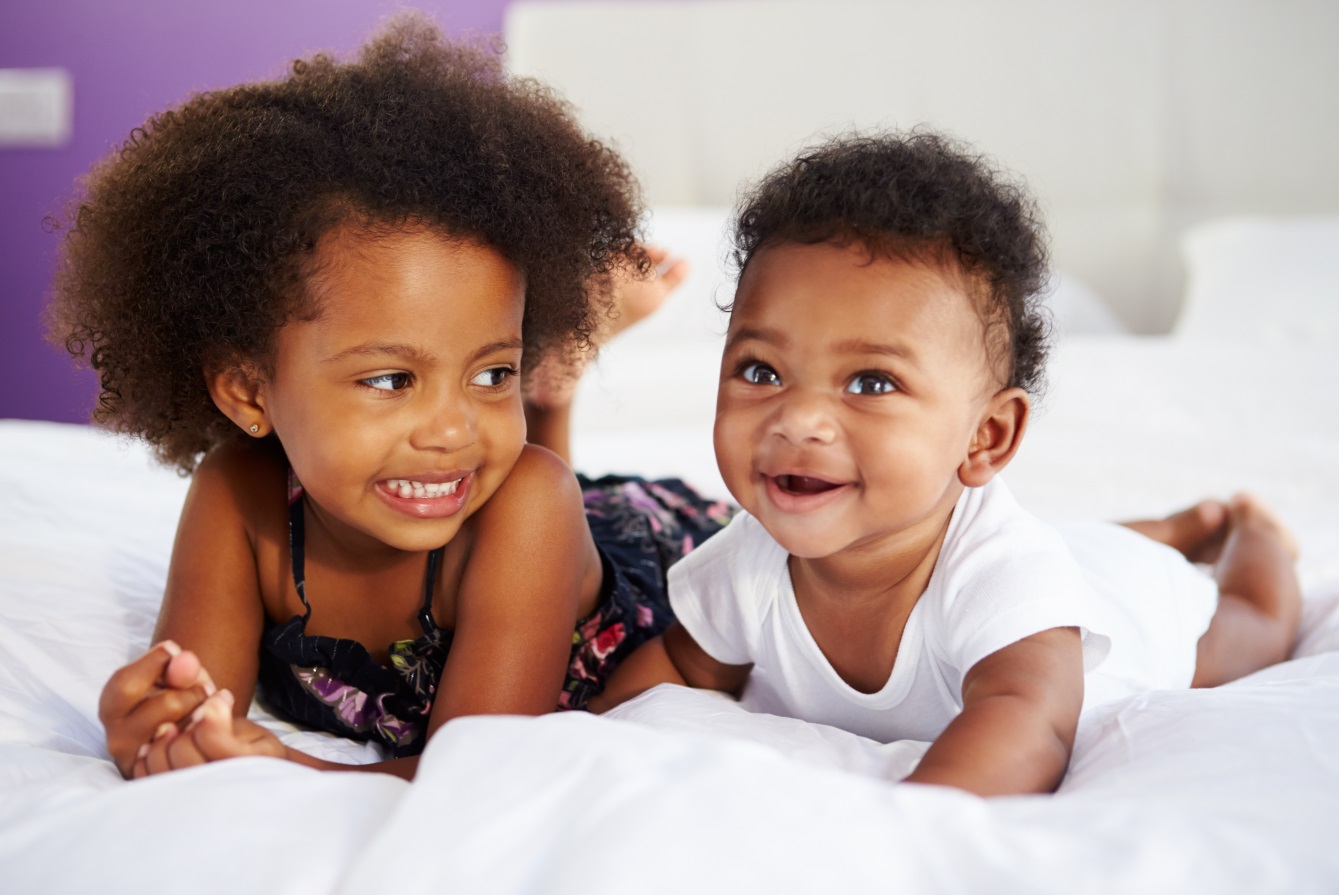 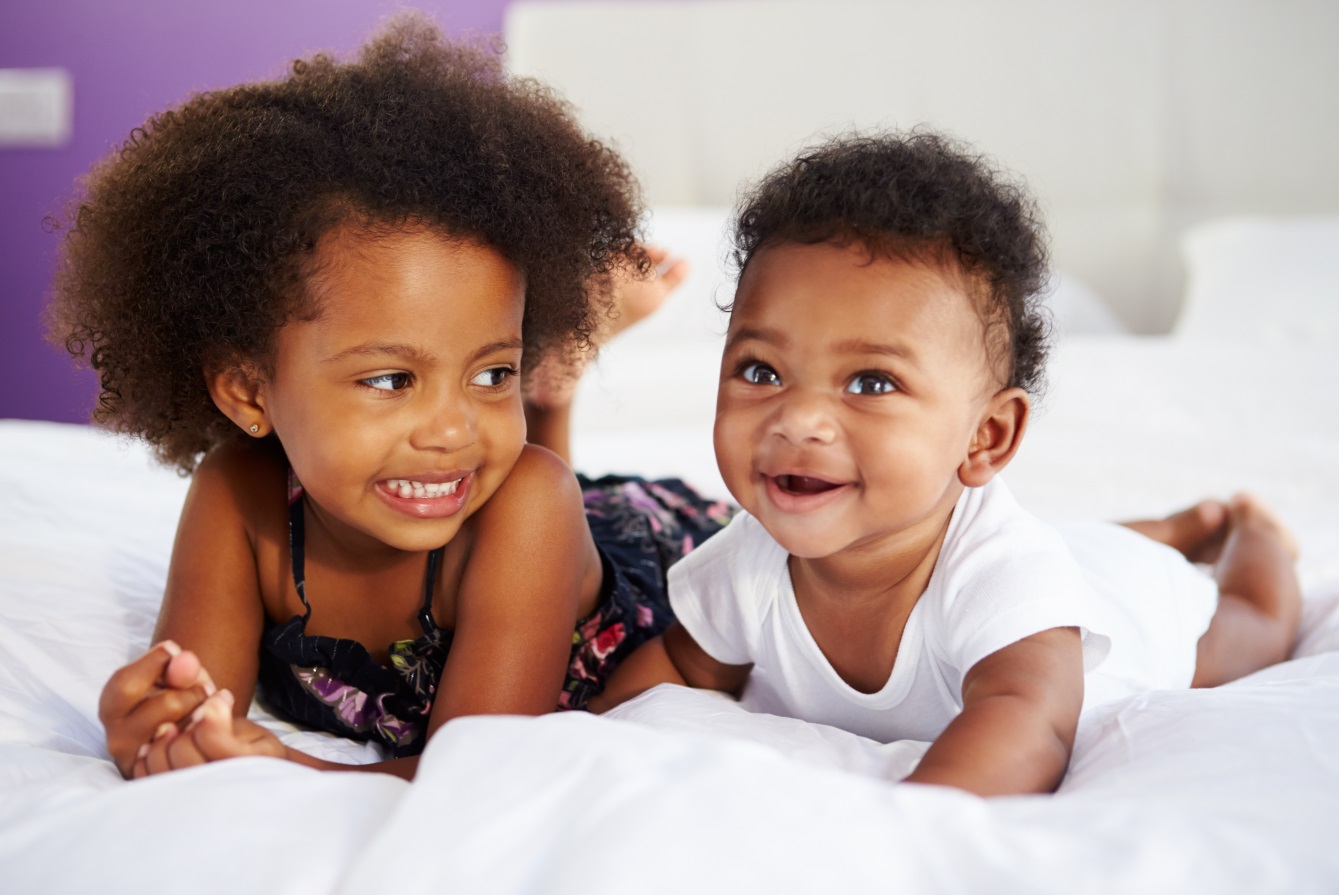 Recursos de First 5 LAPerinatal y Apoyo para PadresWelcome Baby Providence Little Company of Mary Medical CenterInscripción: (310) 514-5444Sitio web: http://california.providence.org/san-pedro/Horas: De lunes a viernes, de 8:00AM a 4:30PMLugar: 470 North Hawaiian Ave., Wilmington, CA 90744Transporte: Accesible vía Metro Bus 246 (Parada de Figueroa St. y E St.)Torrance Memorial Medical Center Inscripción: (310) 514-5444Sitio web: http://www.torrancememorial.orgHoras: De lunes a viernes, de 8:00AM a 4:30PMLugar: 3330 Lomita Blvd., Torrance, CA 90505Transporte: Accessible via Torrance Transit Bus 9 (Parada de Lomita Blvd. en Garnier St.)Terapia de Interacción entre Padres e Hijos (PCIT)Información: (310) 833-3135Sitio web: http://www.tgclb.orgHoras: De lunes a viernes, de 8:00AM a 6:00PMLugar: 222 West Sixth St., Suite 230, San Pedro, CA 90731Transporte: Accesible vía DASH San Pedro Green Line Bus (Parada de Centre St. y 6th St.) y Metro Bus 205 (Parada de 7th St. y Palos Verdes)Best StartWilmington Best StartInformación: (213) 482-7540Sitio web: http://www.first5la.org/index.php?r=site/tagyid=597 Horas: Dos veces al mes, los jueves de 9:00AM a 11:00AMLugar: Iglesia San Peter y Paul, 515 West Opp St., Wilmington, CA 90744Transporte: Accesible vía Metro Bus 246 (Parada de Anaheim St. y Neptune Ave.)Cobertura de Salud y 211 del Condado de LA211 LA CountyTeléfono: Marque 2-1-1Sitio web: https://www.211la.orgHoras: Disponible las 24 horas los 7 dias de la semanaIdiomas: Interpretación para personas con deficiencias auditivas, inglés, español y 140 otros idiomasCosto/Seguro médico: Gratis para los que reúnen los requisitosDescripción: Referencias confidenciales a serviciosCentro de BienestarClínica de salud mental de la escuela San Pedro (situado dentro de la escuela primaria Cabrillo)Información: (310) 832-7545Sitio web: http://notebook.lausd.net/portal/page?_pageid=33,1049501&_dad=ptl&_schema=PTL_EP Horas: De lunes a viernes, de 8:00AM a 4:30PMLugar: 704 West 8th St., San Pedro, CA 90731Transporte: Accesible vía Metro (Parada de Gaffey St. y 7th St.)Nutrición y Actividad FísicaParques para Niños PequeñosVista De Vizcaino Tot ParkInformación: (310) 548-7756Sitio web: http://www.sanpedro.com/spcom/locpkbc.htm Horas: De lunes a domingo, del amanecer a atardecerLugar: Via Cabrillo Marina 224 Whalers Walk, San Pedro, CA 90731Transporte: Accesible vía DASH San Pedro Green Line Bus (Parada de Gaffey St. y 9th St.)Programa Market Match – Los Mercados al Aire Libre (Farmers’ Market)Mercado histórico al aire libre del Centro Información: (310) 832-2183Horas: Los viernes de 9:00AM a 2:00PMPago: Se acepta WICLugar: 6th St., entre Pacific Ave. y Mesa St., San Pedro, CA 90731Transporte: Accesible vía LADOT Commuter Express 142 (Parada de 7th St. y Mesa St.)Cuidado y Educación de Primera InfanciaBibliotecaPrograma Preescolar Sin Paredes – Biblioteca Regional de San Pedro Información: (310) 548-7779
Sitio web: http://www.lapl.org/whats-on/events/preschool-without-walls 
Horas: Los jueves, de 1:00PM a 3:00PM
Lugar(es): 931 South Gaffey St., San Pedro,CA 90731Transporte: Accesible vía DASH SanPedro Green Line Bus (Parada de Gaffey St. y 9th St.)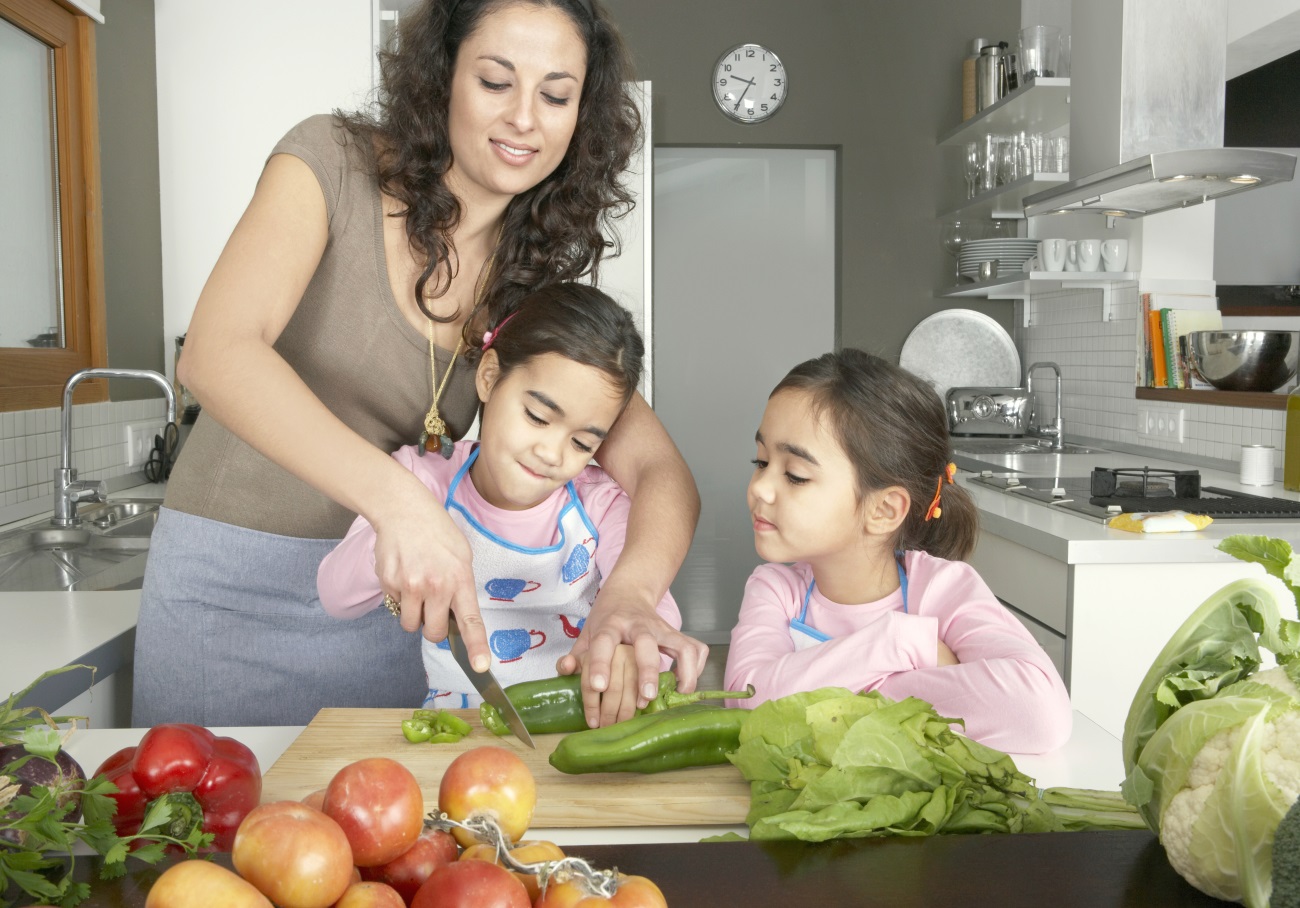 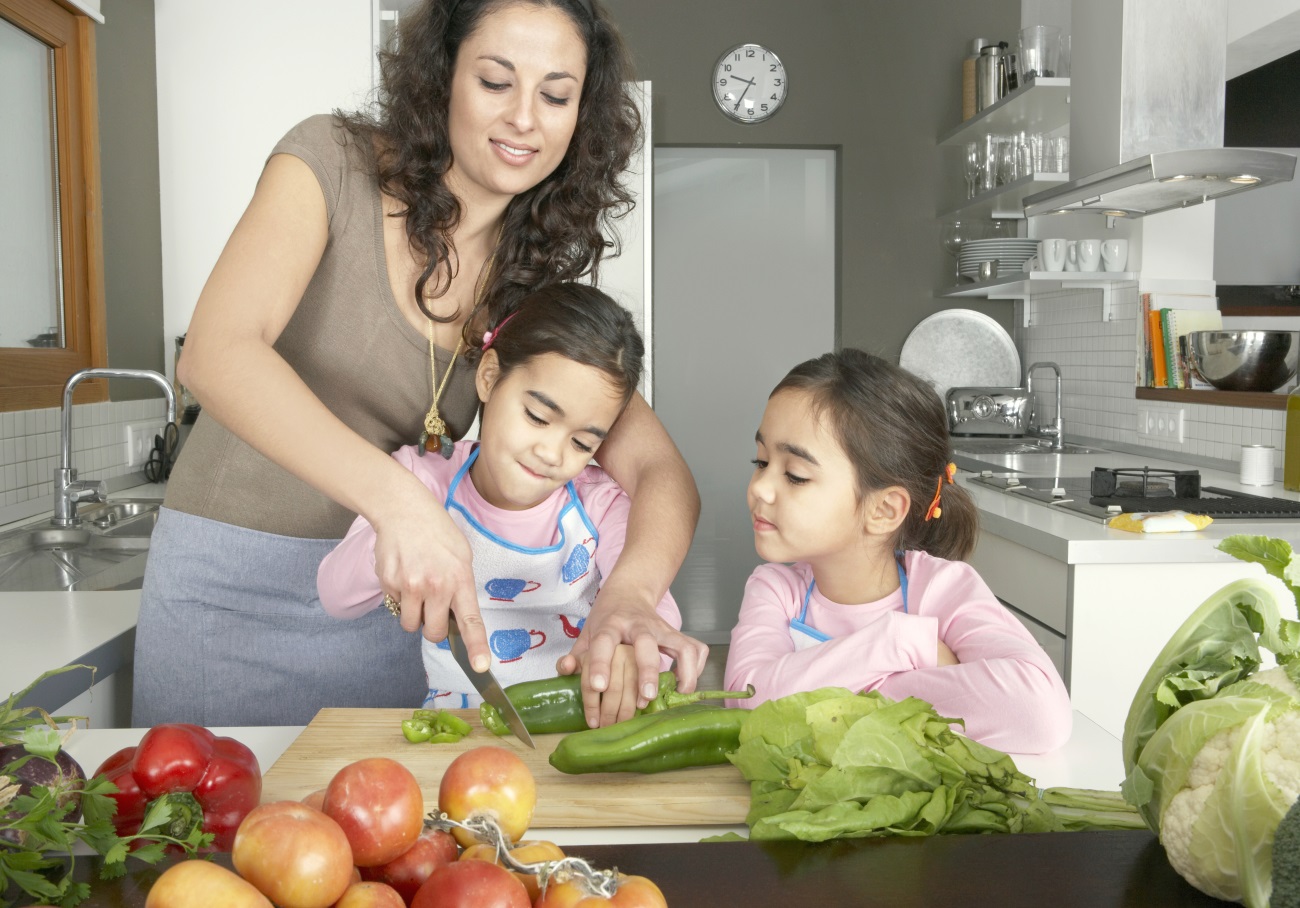 Recursos de Nutrición y Estilos de Vida SaludablesEmpresas de La Fundación de Salud Publica (PHFE) WICInscripción: (888) 278-6455Sitio web: www.phfewic.org/Breastfeeding.aspxServicios: Provee apoyo para el amamantamiento, educación alimenticia y comida para niños de 0-5 años y las mujeres embarazadas/que dan pecho.Costo/Seguro médico: Gratis para los que reúnen los requisitosHoras: Los lunes, martes, jueves, de 9:15AM a 5:30PM; los miércoles, de 11:00AM a 7:15PM; los viernes, de 10:00AM a 5:30PMIdiomas: Inglés, españolLugar: 312 North Gaffey St., San Pedro, CA 90731Transporte: Accesible vía LADOT Commuter Express 142 (Parada de Gaffey St. y 5th St.)CalFreshSitio web: www.dss.cahwnet.gov/foodstampsServicios: Mejorar la nutrición de su hogar y aumentar su poder de comprar comida. Se usan los beneficios en vez de dinero en el supermercado.Para entregar la solicitud en línea: http://www.benefitscal.orgDepartamento de servicios sociales públicos – Oficina de ComptonInformación: (866) 613-3777Línea de ayuda para participantes:       (310) 258-7400, (866) 613-3777Horas: De lunes a viernes, de 8:00AM a 5:00PMLos programas que ofrecen: CalWORKs, CalFresh, Medi-CalLugar: 211 East Alondra Blvd., Compton, CA 90220Transporte: Accesible vía Metro 202 (Parada de Willowbrook Ave. y Cocoa St.)Departamento de servicios sociales públicos – Oficina de Paramount Información: (310) 258-7400	Línea de ayuda para participantes:     (310) 258-7400, (310) 603-5101Horas: De lunes a viernes, de 8:00AM a 5:00PMLos programas que ofrecen: CalWORKs, CalFresh, Medi-CalLugar: 2961 East Victoria St., Rancho Dominguez, CA 90221Transporte: Accesible vía Long Beach Transit 52 (Parada de Victoria St. y Santa Fe Ave.) Departamento de servicios sociales públicos – Oficina familiar del surInformación: (310) 761-2000	Línea de ayuda para participantes:     (310) 258-7400, (626) 569-1399Horas: De lunes a viernes, de 8:00AM a 5:00PMLos programas que ofrecen: CalWORKs, CalFresh, Medi-Cal, RefugiadoLugar: 17600 A Santa Fe Ave., Rancho Dominguez, CA 90221Transporte: Accesible vía Long Beach Transit 52 (Parada de Santa Fe Ave. y Artesia Blvd.)Mercado al Aire Libre, El Centro Histórico Información: (562) 449-9299Horas: Los viernes, de 9:00AM a 2:00PMPago: Se acepta WICLugar: 6th St., entre Pacific Ave. y Mesa St., San Pedro, CA 90731Transporte: Accesible vía LADOT Commuter Express 142 (Parada de 7th St. y Mesa St.)Centro de Servicios Food Net San PedroInformación: (310) 519-6091, 
(310) 762-1533Sitio web: http://css.lacounty.gov/service-locations/san-pedro-service-center/Se sirve comida: NoServicios: Provee un suministro de comida de tres díasHoras: De lunes a viernes, de 8:00AM a 5:00PM; Servicios de distribución: El 3r viernes del mes, de 9:00AM a 11:00AM; Programa de despensa, de martes a viernes, de 2:00PM a 4:30PMCosto: GratisLugar: 769 West 3rd St., San Pedro, CA 90731Transporte: Accesible vía LADOT Commuter Express 142 (Parada de Gaffey St. y 1st St.)Centro de Recursos de Servicios Familiares Harbor InterfaithInformación: (310) 831-9123Sitio web: www.harborinterfaith.org/frc.htmlSe sirve comida: NoServicios: Provee distribución de alimentos y pan de emergenciaHoras: De lunes a viernes, de 9:00AM a 5:00PMCosto: Gratis, Se requiere registroLugar: 670 West 9th St., San Pedro, CA 90731Transporte: Accesible vía LADOT Commuter Express 142 (Parada de Gaffey St. y 7th St.)Salvation Army San Pedro Temple CorpsInformación: (310) 832-7228Sitio web: www.salvationarmy-socal.org/southern-california/SeniorsSe sirve comida: NoServicios: Provee distribución de cajas de alimentos con carne enlatada, arroz, pasta, frijoles secos y carne congeladaHoras: Los viernes, de 9:00AM a 11:30PM y de 1:30PM a 3:00PMCosto: GratisLugar: 138 South Bandini Ave., San Pedro, CA 90731Transporte: Accesible vía LADOT Commuter Express 142 (Parada de Gaffey St. y 1st St.)Línea de Información Nacional WhyHunger Información: (800) 5-HUNGRY (para ingles), 
(877) 8-HAMBRE (para español), (212) 629-8850Sitio web: www.whyhunger.org/findfoodSe sirve comida: NoServicios: Le conecta a alimentos y programas locales en todos los EEUUHoras: De lunes a viernes, de 6:00AM a 2:00PM; Los sábados, de 7:00AM-11:00AMCosto: GratisIglesia católica Mary Star of the SeaInformación: (310) 833-3541Se sirve comida: AlmuerzoServicios: Provee almuerzo por llevar únicamente para los residentes de San PedroHoras: De lunes a viernes, 6:30PM Costo: GratisLugar: 870 West 8th St., San Pedro, CA 90731Transporte: Accesible vía Metro Bus 205 (Parada de 1st St. y Cabrillo St.) y via DASH San Pedro Green Line Bus (Parada de Gaffey St. y 7th St.)Recorridos de Supermercados/ Demostraciones de ComidaThe Children’s Clinic, “Serving Children and Their Families”Información: (562) 264-2806Recorridos de supermercados enseñan a las familias a hacer compras más saludables; demostraciones de comidas muestran a las familias a preparar meriendas y comidas deliciosas y saludables en la casa.Véa la última página de esta Guía de Recursos Comunitarios para más información sobre The Children’s Clinic, “Serving Children and Their Families.”Restaurantes de Choose Health LAPara ubicar los restaurantes de Choose Health LA en su comunidad, visite a:http://www.choosehealthla.com/eat-healthy/restaurants/El rango de precios es aproximadamente el costo por persona para una comida, inclusive de una bebida, los impuestos y la propina$ 	Menos de $10$$ 	$11-$30$$$ 	$31-$60$$$$ 	Más de $61Restaurantes Subway® Información: (310) 548-7334Cocina: Sándwiches, opciones Fresh Fit, desayuno, ensaladas, opciones Fresh Fit para niñosCosto: $Sitio web: www.subway.comHoras: De domingo a sábado, de 6:00AM a 11:00PMLugar: 980 North Western Ave., San Pedro, CA 90732Transporte: Accesible vía Metro Bus 205 (Parada de Western/Park Plaza)Restaurantes Subway® Información: (310) 519-1300Cocina: Sándwiches, opciones Fresh Fit, desayuno, ensaladas, opciones Fresh Fit para niñosCosto: $Sitio web: www.subway.comHoras: Los domingos y sábados, de 7:00AM a 11:00PM; De lunes a viernes, de 6:00AM a 11:00PMLugar: 285 West 6th St., San Pedro, CA 90731Transporte: Accesible vía Metro Bus 205 (Parada de Mesa St. y 7th St.) y vía DASH San Pedro Green Line Bus (Parada de Centre St. y 7th St.)Restaurantes Subway® Información: (310) 833-1222Cocina: Sándwiches, opciones Fresh Fit, desayuno, ensaladas, opciones Fresh Fit para niñosCosto: $Sitio web: www.subway.comHoras: De domingo a sábado, de 6:00AM a 11:00PMLugar: 1306 South Gaffey St., San Pedro, CA 90731Transporte: Accesible vía Metro Bus 205 (Parada de 13th St. y Gaffey St.)Restaurantes Subway®Información: (310) 833-8600Cocina: Sándwiches, opciones Fresh Fit, desayuno, ensaladas, opciones Fresh Fit para niñosCosto: $Sitio web: www.subway.comHoras: De domingo a sábado, de 7:00AM a 10:00PMLugar: 1436 West 25th St., San Pedro, CA 90732Transporte: Accesible vía DASH San Pedro Green Line Bus (Parada de 25th St. y White Point Dr.)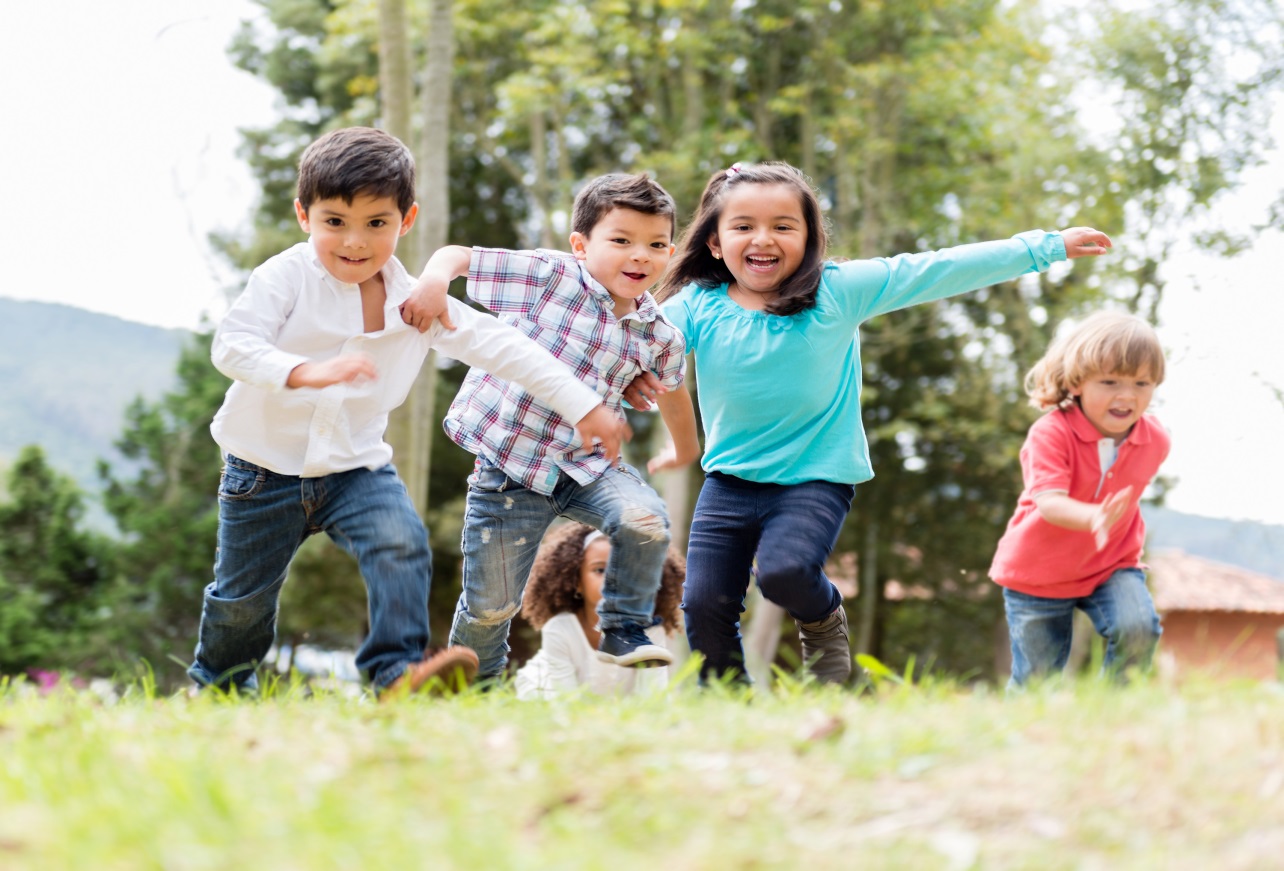 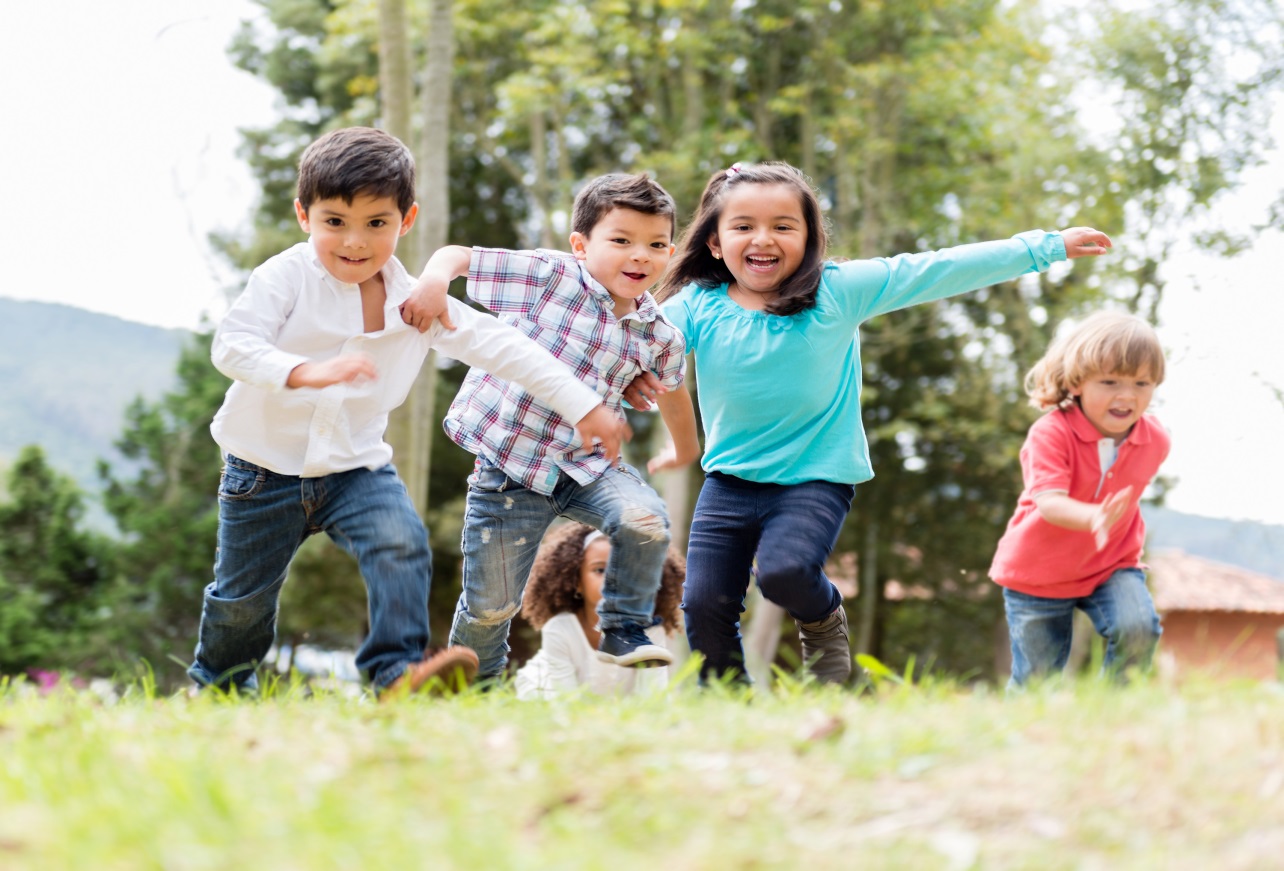 Parques/Centros de RecreaciónCentro de Recreo del Parque Angels GateTeléfono: (310) 548-7705Sitio web: http://www.laparks.org/dos/reccenter/facility/angelsGateRC.htm Horas: De lunes a domingo, del amanecer al atardecer; Oficina: de lunes a viernes, de 12:00PM a 4:00PM; los sábados, de 9:00AM a 1:00PM; los domingos, por cita; Días festivos, cerradoInstalaciones interiores: Centro de arte cultural de Angels GateInstalaciones por fuera: Cancha de baloncesto, área de juego para niños, campana coreana histórica de la amistad, caminos para el senderismoInstalaciones para caminar/trotar: Senda para caminar Accesibilidad: Estacionamiento para discapacitados, accesible para sillas de rueda Alumbramiento al anochecer: NingunoCosto: GratisLugar: 3601 Gaffey St., San Pedro, CA 90731Transporte: Accesible vía DASH San Pedro Green Line Bus (Parada de 25th St. y Alma St.)Centro de Recreo de Leland Teléfono: (310) 548-7706Sitio web: http://www.laparks.org/dos/reccenter/facility/lelandRC.htm Horas: Los lunes, cerrado; De martes a viernes, de 11:00AM a 7:00PM; los sábados, 10:00AM-3:00PM; los domingos, cerradoInstalaciones interiores: Sala de varios usos, aparatos para hacer ejercios estacionario, bañosInstalaciones por fuera: Diamante para béisbol, canchas de baloncesto, área de juego para niños, mesas para picnic y canchas de voleibolInstalaciones para caminar/trotar: Senda para caminarAccesibilidad: Estacionamiento para discapacitados, accesible para sillas de rueda Alumbramiento al anochecer: NingunoLigas deportivas: Visite el sitio web para la lista actualizada de las ligas deportivas Inscripción: Visite al centroCosto: Varían los precios. Hay asistencia financiera.Lugar: 863 South Herbert Ave., San Pedro, CA 90731Transporte: Accesible vía DASH San Pedro Green Line Bus (Parada de Summerland Ave. y Meyler St.)Centro de Recreo de Martin J. Bogdanovich Teléfono: (310) 548-7590Sitio web: http://www.laparks.org/dos/reccenter/facility/bogdanovichRC.htm Horas: De lunes a viernes, de 9:00AM a 6:00PM; los sábados, de 9:00AM a 4:00PM; los domingos, de 9:00AM a 3:00PMInstalaciones interiores: Auditorio, gimnasioInstalaciones por fuera: Diamante para béisbol, canchas de baloncesto, área de juego para niños, campo para fútbol americano, campo para fútbol Instalaciones para caminar/trotar: NingunaAccesibilidad: Estacionamiento para discapacitados, accesible para sillas de rueda Alumbramiento al anochecer: El campo para béisbol está alumbrado hasta las 10:00PMClases: Visite el sitio web para una lista actualizada de clasesInscripción: Visite al centroCosto: Varían los precios. Hay asistencia financiera.Lugar: 1920 Cumbre Dr., San Pedro, CA 90732Transporte: Accesible vía DASH San Pedro Green Line Bus (Parada de White Point Dr. y 25th St.)Centro de Recreo Comunitario del Parque PeckTeléfono: (310) 548-7580Sitio web: http://www.laparks.org/dos/reccenter/facility/peckParkComCtr.htm Horas: De lunes a jueves, de 9:00AM a 6:30PM; los viernes, de 9:00AM a 6:00PM;              los sábados, de 9:00AM a 4:00PM	Las horas del gimnasio: De martes a viernes, de 3:00PM a 8:00PM; los sábados, de 10:00AM a 2:00PM	Sala de computación: Los lunes, martes, jueves y viernes, de 1:00PM a 5:00PM; los miércoles y sábados, de 10:00AM a 1:00PMInstalaciones interiores: Auditorio, cancha de baloncesto, sala de computación, salas para reunionesInstalaciones por fuera: Hoyos para barbacoa, diamantes para béisbol, canchas de baloncesto, área de juego para niños, cancha para fútbol americano y mesas para picnicInstalaciones para caminar/trotar: Senda para caminar Accesibilidad: Estacionamiento para discapacitados, accesible para sillas de ruedaAlumbramiento al anochecer: Canchas de baloncesto, el estacionamiento está  alumbrado hasta las 10:00PMClases: Visite el sitio web para una lista actualizada de clasesCosto: Varían los precios. No hay asistencia financiera. Lugar: 560 North Western Ave., San Pedro, CA 90732Transporte: Accesible vía DASH San Pedro Green Line Bus (Parada de Western Ave. Y Crestwood St.)Parque AlmaTeléfono: (310) 548-7671Sitio web: http://www.laparks.org/dos/parks/facility/almaPk.htm Horas: De lunes a domingo, de 5:00AM a 10:30PMInstalaciones interiores: NingunaInstalaciones por fuera: Mesas para picnicInstalaciones para caminar/trotar: Senda para caminar Accesibilidad: Estacionamiento para discapacitados, accesible para sillas de ruedaAlumbramiento al anochecer: Alumbramiento de las callesCosto: GratisLugar: West 21st St. y Meyler St., San Pedro, CA 90731Transporte: Accesible vía DASH San Pedro Green Line Bus (Parada de Alma St. y 22nd St.)Parque AverillTeléfono: (310) 832-7328Sitio web: http://www.laparks.org/dos/parks/facility/averillPk.htm Horas: De lunes a domingo, del amanecer al atardecerInstalaciones interiores: NingunaInstalaciones por fuera: Hoyos para barbacoa, mesas para picnic, glorieta, estanqueInstalaciones para caminar/trotar: Senda para caminar Accesibilidad: Estacionamiento para discapacitados, accesible para sillas de ruedaAlumbramiento al anochecer: Alumbramiento de las calles Costo: GratisLugar: 1300 South Dodson Ave., San Pedro, CA 90732Transporte: Accesible vía DASH San Pedro Green Line Bus (Parada de White Point Dr. y 25th St.)Parque Bandini CanyonTeléfono: (310) 548-7529Sitio web: http://www.laparks.org/dos/parks/facility/bandiniCanyonPk.htm Horas: De lunes a domingo, del amanecer al atardecerInstalaciones interiores: NingunaInstalaciones por fuera: Espacio abiertoInstalaciones para caminar/trotar: Camino para senderismoAccesibilidad: Estacionamiento para discapacitados, accesible para sillas de ruedaAlumbramiento al anochecer: NingunoCosto: GratisLugar: O’Farrell and Bandini, San Pedro, CA 90731Transporte: Accesible vía DASH San Pedro Green Line Bus (Parada de Summerland Ave. y Meyler St.) y Commuter Express 142 (Parada de Gaffey St. y 1st St.)Parque Deane Dana Friendship y Centro de NaturalezaTeléfono: (310) 519-6115Sitio web: http://parks.lacounty.gov/wps/portal/dpr/Parks/Deane_Dana_Friendship_Park_and_Nature_CenterHoras: De lunes a domingo, del amanecer al atardecer 	Centro de naturaleza: Los lunes, cerrado; de martes a domingo, de 9:00AM a 5:00PM	Estacionamiento: De lunes a domingo, de 7:30AM a 5:00PM; De lunes a domingo, de 7:30AM a 5:00PM (El horario de verano)Instalaciones interiores: Salon, museo de historia, centro de naturalezaInstalaciones por fuera: Área de juego para niños, caminos para senderismo, salon al aire libre, mesas para picnicInstalaciones para caminar/trotar: Caminos para senderismoAccesibilidad: Estacionamiento para discapacitados, accesible para sillas de ruedaAlumbramiento al anochecer: NingunoCosto: GratisLugar: 1805 West 9th St., San Pedro, CA 90732Transporte: Accesible vía DASH San Pedro Green Line Bus (Parada de 25th St. y White Point Dr.) y Metro Bus 205 (Parada de Weymouth Ave. y 9th St.)Field of Dreams (Campo de Los Sueños)Teléfono: (310) 548-7705Sitio web: http://www.laparks.org/dos/parks/facility/fieldofdreams.htm Horas: De lunes a domingo, del amanecer al atardecer solo con permiso (Está cerrado temporariamente)Instalaciones interiores: BañosInstalaciones por fuera: Campo para fútbol americano, rugby, fútbol Instalaciones para caminar/trotar: NingunaAccesibilidad: Estacionamiento para discapacitados, accesible para sillas de ruedaAlumbramiento al anochecer: NingunoCosto: GratisLugar: 501 Westmont Dr., San Pedro, CA 90731Transporte: Accesible vía DASH San Pedro Green Line Bus (Parada de Summerland Ave. y Gaffey St.) y Metro Bus 550 (Parada de Gaffey St. y Westmont Dr.)Parque Harbor HighlandsTeléfono: (310) 548-7529Sitio web: http://www.laparks.org/dos/parks/facility/harborHighlandsPk.htm Horas: De lunes a domingo, de 6:00AM a 10:00PMInstalaciones interiores: NingunaInstalaciones por fuera: Diamante para béisbol, canchas de baloncesto, juegos infantiles, mesas para picnicInstalaciones para caminar/trotar: NingunaAccesibilidad: Estacionamiento para discapacitados, accesible para sillas de ruedaAlumbramiento al anochecer: NingunoCosto: GratisLugar: 825 Capitol St., San Pedro, CA 90731Transporte: Accesible vía DASH San Pedro Green Line Bus (Parada de Summerland Ave. y Meyler St.) y Metro Bus 550 (Parada Gaffey St. y Capitol St.)Parque Joan Milke FloresTeléfono: (310) 548-7705Sitio web: http://www.laparks.org/dos/parks/facility/joanMilkeFloresPk.htm Horas: De lunes a domingo, del amanecer al atardecerInstalaciones interiores: NingunaInstalaciones por fuera: Caminos para senderismo, vistas del mar, mesas para picnicInstalaciones para caminar/trotar: Ruta de accesso a Fort Mac Arthur, Wilders Addition, Angels Gate Cultural Arts Center y la campana coreana de la amistadAccesibilidad: Estacionamiento para discapacitados, accesible para sillas de ruedaAlumbramiento al anochecer: Ninguno Costo: GratisLugar: 3601 South Gaffey St., San Pedro, CA 90731Transporte: Accesible vía Metro Bus 246 (Parada de Shepard St. y Gaffey St.) y DASH San Pedro Green Line Bus (Parada de Western Ave. y 25th St.)*Favorable a los perrosParque Lookout PointTeléfono: (310) 548-7756Sitio web: http://www.laparks.org/dos/parks/facility/lookoutPointPk.htm Horas: De lunes a domingo, de 6:00AM a 10:00PMInstalaciones interiores: NingunaInstalaciones por fuera: Puesto de observaciónInstalaciones para caminar/trotar: NingunaAccesibilidad: Estacionamiento para discapacitados, accesible para sillas de ruedaAlumbramiento al anochecer: Alumbramiento de las callesCosto: GratisLugar: Gaffey St. y 37th St., San Pedro, CA 90731Transporte: Accesible vía Metro Bus 246 (Parada de Shepard St. y Gaffey St.) y DASH San Pedro Green Line Bus (Parada de 25th St. y Alma St.)*Favorable a los perrosParque Point FerminTeléfono: (310) 548-7705Sitio web: http://www.laparks.org/dos/parks/facility/pointFerminPk.htm Horas: De lunes a domingo, de 6:00AM a 10:00PMInstalaciones interiores: BañosInstalaciones por fuera: Point Fermin, faro, parrilla para barbacoa, senda para bicicletas, área de juego para niños, glorietas, escenario/concha acústica, mesas para picnic, vistas del marInstalaciones para caminar/trotar: Camino para trotar y senda para caminar; Acceso a caminos para senderismo a la campana coreana de la amistad, al parque Joan Milke Flores, al parque Wilders AdditionAccesibilidad: Estacionamiento para discapacitados, accesible para sillas de ruedaAlumbramiento al anochecer: NingunoCosto: GratisLugar: 807 Paseo del Mar, San Pedro, CA 90731Transporte: Accesible vía DASH San Pedro Grenn Line Bus (Parada de 25th St. y Alma St.) y Metro Bus 246 (Parada de Shepard St. y Gaffey St.)*Favorable a los perrosParque RenaTeléfono: (310) 548-7756Sitio web: http://www.laparks.org/dos/parks/facility/renaPk.htm Horas: De lunes a domingo, de 6:00AM a 10:00PMInstalaciones interiores: NingunaInstalaciones por fuera: Área de juego para niños, mesas para picnicInstalaciones para caminar/trotar: NingunaAccesibilidad: Estacionamiento para discapacitados, accesible para sillas de ruedaAlumbramiento al anochecer: NingunoCosto: GratisLugar: 510 Leland Ave., San Pedro, CA 90732Transporte: Accesible vía DASH San Pedro Green Line Bus (Parada de Summerland Ave. y Leland St.)*Favorable a los perrosParque Plaza San PedroTeléfono: (323) 255-0370Sitio web: http://www.laparks.org/dos/parks/facility/sanPedroPlazaPk.htm Horas: De lunes a domingo, de 6:00AM a 10:00PMInstalaciones interiores: NingunaInstalaciones por fuera: Mini parqueInstalaciones para caminar/trotar: Pista para caminar, trotarAccesibilidad: Estacionamiento para discapacitados, accesible para sillas de ruedaAlumbramiento al anochecer: Alumbramiento de las callesCosto: GratisLugar: 7000 South Beacon St., San Pedro, CA 90731Transporte: Accesible vía DASH San Pedro Green Line Bus (Parada de 7th St. y Mesa St.) y Commuter Express 142 y 205 (Parade de 7th St. y Palos Verdes)*Favorable a los perrosParque White Point de Preservación de la Naturaleza Teléfono: (310) 561-0917Sitio web: http://www.laparks.org/dos/parks/facility/whitePointPk.htm Horas: Centro de Naturaleza: los miércoles, sábado y domingo, de 10:00AM a 4:00PM; Parque: de lunes a domingo, del amanecer al atardecerInstalaciones interiores: Centro de educación de la naturaleza, bañosInstalaciones por fuera: Caminos para senderismo, mesas para picnic Instalaciones para caminar/trotar: Caminos para senderismoAccesibilidad: Estacionamiento para discapacitados, accesible para sillas de ruedaAlumbramiento al anochecer: Alumbramiento de las callesCosto: GratisLugar: 1600 West Paseo del Mar, San Pedro, CA 90731Transporte: Accesible vía DASH San Pedro Green Line Bus (Parada de White Point Dr. y 25th St.)*Favorable a los perrosParque Wilder’s AdditionTeléfono: (310) 548-2631Sitio web: http://www.laparks.org/dos/parks/facility/wildersAdditionPk.htm Horas: De lunes a domingo, del amanecer al atardecerInstalaciones interiores: NingunaInstalaciones por fuera: BancosInstalaciones para caminar/trotar: Pista para caminar, trotar Accesibilidad: Estacionamiento para discapacitados, accesible para sillas de ruedaAlumbramiento al anochecer: Alumbramiento de las callesCosto: GratisLugar: 607 Paseo del Mar, San Pedro, CA 90731Transporte: Accesible vía Metro Bus 246 (Parada de Paseo del Mar y Meyler St.) y vía DASH San Pedro Green Line Bus (Parada de Alma St. y 25th St.)*Favorable a los perrosPista o Canchas de TenisCanchas de Tenis del Parque PeckHoras: De 5:00AM a 10:00PMDescripción: 6 canchas alumbradas de tenis Alumbramiento al anochecer: Las canchas de tenis están alumbradas hasta las 10:00PMCosto: GratisLugar: 560 North Western Ave., San Pedro, CA 90732Transporte: Accesible vía DASH San Pedro Green Line Bus (Parada de Western Ave. y Crestwood St.)Caminos para Caminar / para el SenderismoCaminata de Friendship Park (Deane Dana Friendship Community Regional Park y Nature Center, Parque Regional Comunitario de la Amistad y Centro para La Naturaleza de Deane Dana)Sitio web: http://www.sanpedro.com/sp_point/frndprk.htm  Horas: De lunes a domingo, de 7:00AM a 6:00PMDescripción: Camino de 1.4 millas con una vista del marAlumbramiento al anochecer: NingunoCosto: GratisLugar: 1805 West 9th St., San Pedro, CA 90732Transporte: Accesible vía DASH San Pedro Green Line Bus (Parada de Western Ave. y 25th St.) y Metro 205 (Parada de 1st St. y Western Ave.)Campana Coreana de La Amistad Sitio web: http://www.laparks.org/dos/parks/facility/whitePointPk.htm Horas: De lunes a domingo, de 7:00AM a 6:00PMDescripción: Camino de 1.4 millas con una vista del marAlumbramiento al anochecer: NingunoCosto: GratisLugar: 3601 South Gaffey St., San Pedro, CA 90731Transporte: Accesible vía Metro Bus 246 (Parada de Shepard St. y Gaffey St.) y DASH San Pedro Green Line Bus (Parada de Western Ave. y 25th St.)Parque White PointSitio web: http://www.sanpedro.com/sp_point/korenbel.htm Horas: Los lunes, martes, jueves y viernes, del amanecer al atardecer; los miércoles, sábados y domingos, de 10:00AM a 4:00PM Descripción: Camino de 1.4 millas con una vista del marAlumbramiento al anochecer: Alumbramiento de las callesCosto: GratisLugar: 1600 West Paseo del Mar, San Pedro, CA 90731Transporte: Accesible vía DASH San Pedro Green Line Bus (Parada de Western Ave. y 25th St.)YMCA/YWCA y Otros GimnasiosYMCA de San Pedro y la PenínsulaTeléfono: (310) 832-4211Sitio web: http://www.ymcala.org/san-pedro-peninsula Horas: De lunes a viernes, de 5:00AM a 10:00PM; los sábados, de 7:00AM a 6:00PM; los domingos, de 7:00AM a 6:00PMCuidado de niños: Cuidado de niños, enriquecimiento académico Instalaciones: Centro de acondicionamiento físico, piscina, gimnasio, equipoClases: Clases para grupos, estilos de vida saludables, acondicionamiento físico personal, actividades en el aguaLigas deportivas: Equipo de nataciónInscripción: http://www.ymcala.org/san-pedro-peninsula/pages/benefits Costo: Puede visitar el sitio web para las opciones de membrecía. Hay asistencia financiera.Lugar: 301 South Bandini St., San Pedro, CA 90731Transporte: Accesible vía DASH San Pedro Green Line Bus (Parada de Gaffey St. y 7th St.) y Metro 550 (Parada de 7th St. y Bandini St.)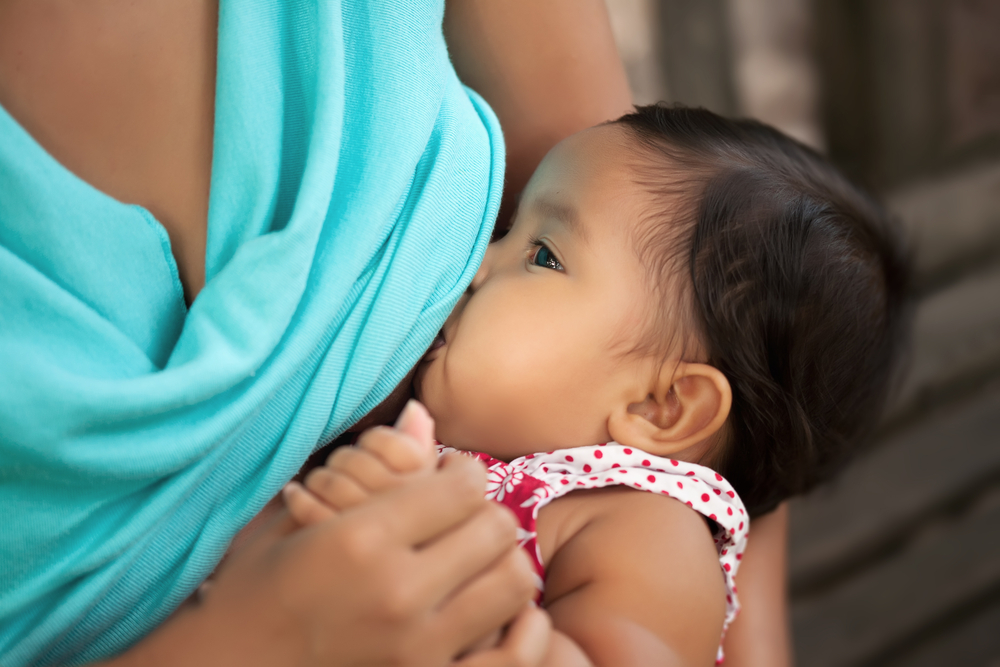 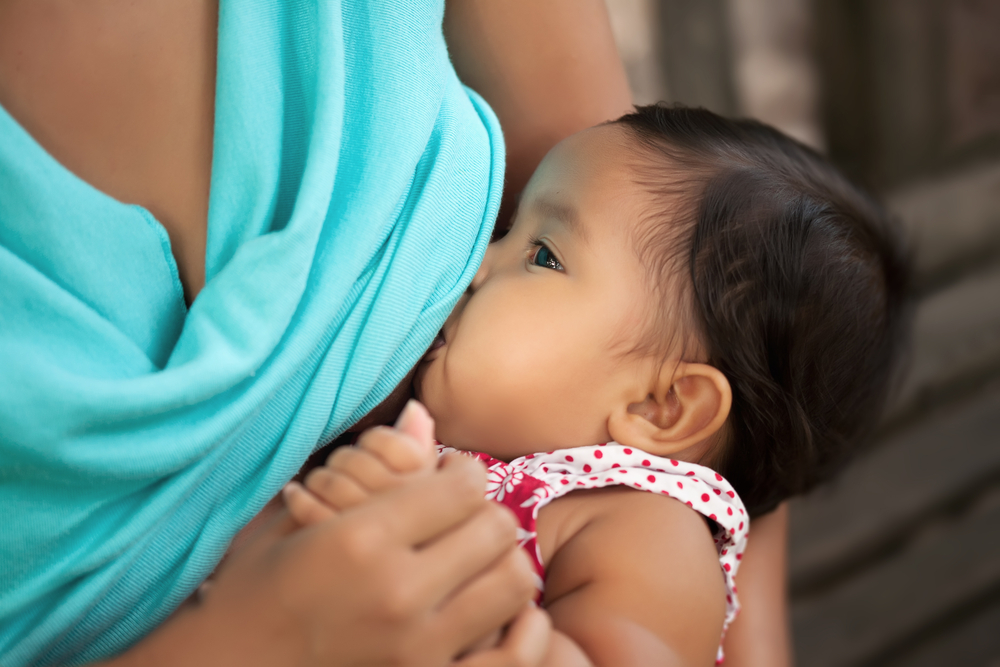 Recursos Gratis/de Bajo Costo para Las Mujeres Embarazadas/PospartoApoyo para El AmamantamientoDirectorio de Recursos para El AmamantamientoSitio web: http://breastfeedla.org/resource-directory/Línea de Ayuda de La Leche League (disponible las 24 horas)877-4-LALECHE (877-452-5324)http://breastfeedinghelpline.comLínea de Ayuda para Amamantamiento de WICTeléfono: (562) 570-4457Costo: Gratis Horas: De lunes a viernes, de 8:00AM a 6:00PMIdiomas: Inglés, españolDescripción: La línea de ayuda es supervisada por un consultante de lactancia y el personal es varios paraprofesionales bilingües que son educadores de lactancia que han recibido un certificado y que tienen excelentes capacidades de comunicación. Son capacitados para contestar preguntas y priorizar los problemas con el amamantamiento. Además, los participantes que reciben servicios de asesoramiento de pares de amamantamiento tienen acceso a un consultante de lactancia de turno hasta las 9:00PM todos los días, inclusive de los fines de semana.Apoyo para Amamantamiento de WICInscripción: (888) 942-2229Sitio web: www.phfewic.org/Breastfeeding.aspxCosto/Seguro médico: Gratis para los que reúnen los requisitosClases: Servicios completos de WIC, educación de nutrición y apoyo para el amamantamientoHoras: Llame para más informaciónIdiomas: Inglés, españolLugar: 312 North Gaffey St., San Pedro, CA 90731Clases de AmamantamientoCitas: No se requiereSitio web: http://california.providence.org/san-pedro/services/obstetrics/services/Costo/Seguro médico: GratisTeléfono: (310) 514-5214Referencia: No se requiereHoras: El 3r jueves del mes, 5:30PMIdiomas: Inglés, españolLugar: Providence Little Company of Mary, Community Health Department, 5o Piso, 1300 West 7th St., San Pedro, CA 90731Hospitales Orientados Hacia Los BebésPara encontrar instalaciones favorables a los bebés en el condado de LA, financiadas por First 5 LA, visite a: http://www.first5la.org/index.php?r=site/articleyid=3059Para una lista complete de instalaciones favorable a los bebés en los EEUU, visite a: https://www.babyfriendlyusa.org/find-InstalacionesGrupos de Apoyo para Padres/CuidadoresPara ayuda inmediata: Línea de ayuda nacional de la depresión perinatal y posparto (disponible las 24 horas) 800-773-6667 o 800-PPD-MOMSLa Leche LeagueCitas: No se requiereCosto/Seguro médico: GratisReferencia: No se requiereHoras: El 2o viernes del mes, 10:00AM; El 3r lunes del mes, 7:00PM Idiomas: Inglés, españolDescripción: Sirve a mamás, bebés, niños pequeños, niños más grandes, abuelas, amigos, doulas (parteras), personas de apoyo y estudiantes de San Pedro, South Bay y WestchesterLugar: Redondo Beach, Beach Cities Health District, Salón de conferencias de salud, 514 North Prospect Ave., Redondo Beach, CA 90277Grupo de Apoyo Providence Little Company of MaryCitas: No se requiereSitio web: http://california.providence.org/torrance/services/obstetrics/patient-family-support/Costo/Seguro médico: GratisReferencias: No se requiereHoras: El 1r, 2o y 3r viernes del mes, a las 9:00AM y 12:00PM Idiomas: Inglés, españolDescripción: Sirve a mamás y bebés en la comunidad de San Pedro, South Bay y Westchester Lugar: 1300 West 7th St., 5o Piso, San Pedro, CA 90732Madres de Choose Health LADescripción: ¡Este programa gratuito, que ha sido comprobado y creado por expertos en atención postparto, puede ayudarle a regresar a su peso antes del embarazo, aumentar sus niveles de energía, y hacerque se sienta mejor de sí misma! Obtenga apoyo gratuito, por medio de un marcador de salud, y mucho más. Para más información, visite: https://www.choosehealthlamoms.com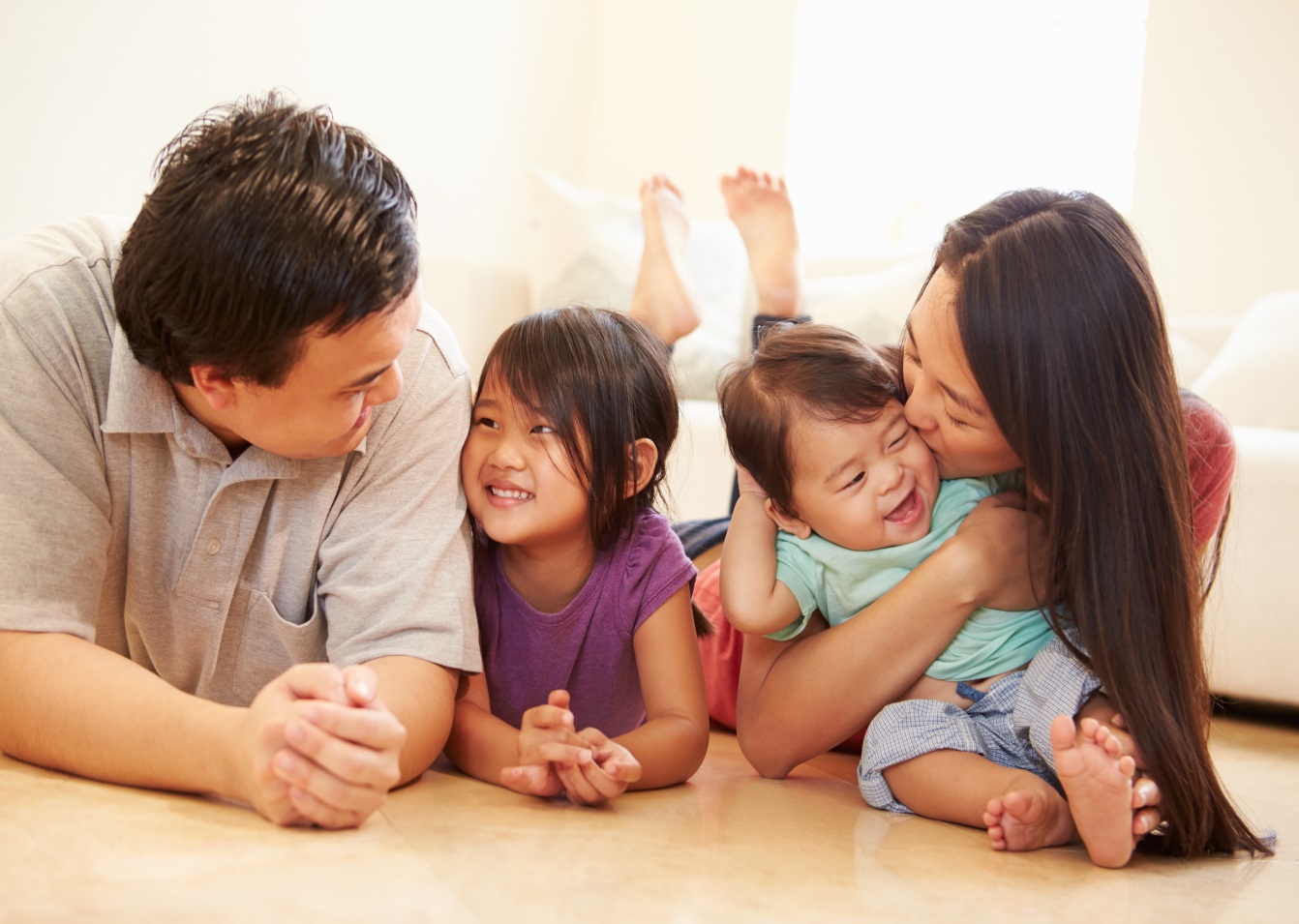 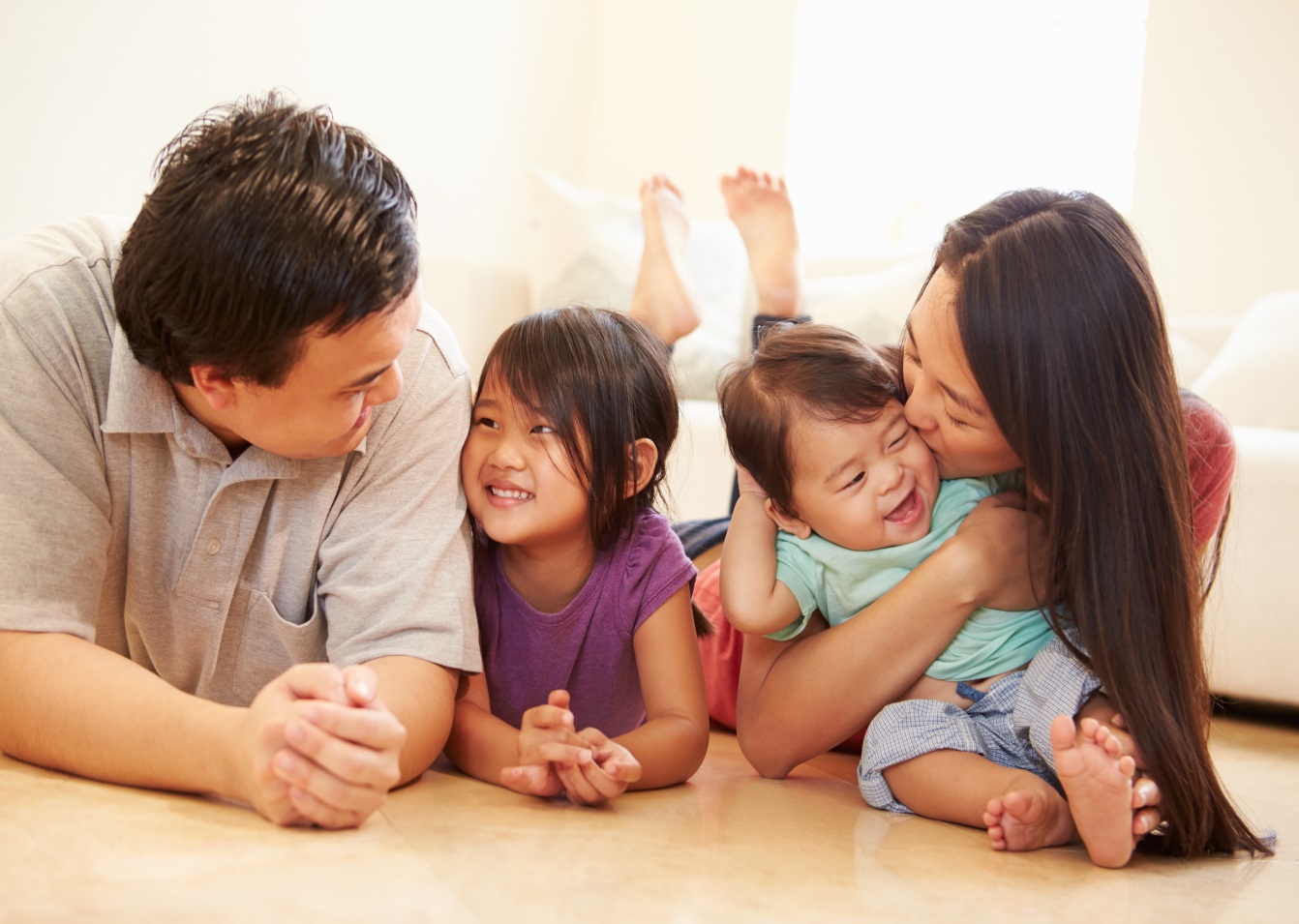 Recursos de Servicios Sociales y de SaludLínea de Asistencia Informativa para el Condado de LA: 211 Teléfono: Marque 2-1-1Directorio en línea: https://www.211la.org/Costo: GratisHoras: Disponible las 24 horasIdiomas: Interpretación para las personas con deficiencias auditivas, inglés, español y 140 idiomas adicionalesCosto/Seguro médico: Gratis para los que reúnen los requisitosDescripción: Referencias confidenciales a serviciosPrograma de Cobertura de salud GratisMedi-Cal y Covered CaliforniaProvidence Little Company of Mary Medical Center San PedroInformación: (888) 432-5464Lugar: 1300 West 7th St., San Pedro, CA 90732Servicios Dentales de Bajo CostoClínicas dentales privados y públicos gratis/de bajo costo:http://publichealth.lacounty.gov/ohp/ppplistings.htmLiga de Asistencia de San Pedro – Centro Dental Frances J. JohnsonCitas: (310) 832-8355Sitio web: http://sanpedrosouthbay.assistanceleague.org/projects.cfm#954 Edades: 1-18 Idiomas: Inglés, españolCosto/Seguro médico: Sin costo o de bajo costo, $10 por visitaDescripción: Provee cuidado dental de alta calidad y bajo costo a los niños de edad preescolar hasta la escuela secundaria de las familias de bajos ingresosLugar: 1441 West 8th St., San Pedro, CA 90732Planificación Familiar Gratis/de Bajo Costo Clínica Comunitaria HarborCitas: (310) 547-0202 (Inglés); 
(310) 547-0466 (Español)Sitio web: http://www.harborcommunityclinic.com/ Edades: De 13 años para arribaCosto/Seguro médico: Gratis o de escala proporcionalReferencia: No se requiereHoras: Los lunes, de 8:00AM a 7:00PM; de martes a viernes, de 8:00AM a 5:00PMIdiomas: Inglés y españolServicios: Asesoramiento y acceso a métodos de contracepción, pruebas y asesoramiento para las infecciones de transmisión sexual, pruebas y asesoramiento de embarazo, servicios obstétricos y papanicolau anualClases: Clases de educación de la salud para la comunidadLugar: 593 West 6th St., San Pedro, CA 90731Para encontrar una clínica de planificación familiar cerca de usted:Sitio web: http://www.hhs.gov/opa/Español: http://www.hhs.gov/opa/espanol/index.htmlAtención Prenatal y Principal/ de UrgenciasPara encontrar una clínica médica o dental cerca de usted:Departamento del condado de LA de servicios de saludClínicas/Cuidado de urgencias: http://dhs.lacounty.gov/wps/portal/dhs/Lugares/Centros de salud cualificados por lo federal (FQHC, por sus siglas en inglés) de la Administración de los EE.UU. de recursos y servicios de salud http://findahealthcenter.hrsa.gov/help/Asociación de clínicas comunitarias del condado de LAhttp://ccalac.org – Pestaña de “Find a Clinic” (encontrar una clínica)Cuidado de Salud Mental Gratis y de Bajo CostoPara ayuda inmediata: Línea de ayuda nacional de depresión perinatal y posparto (disponible las 24 horas) 800-773-6667 o 800-PPD-MOMSEncuentre una clínica o centro de urgencias:     Línea de ayuda del centro ACCESS del condado de LA800-854-7771 (disponible las 24 horas) http://dmh.lacounty.gov/wps/portal/dmhPara recibir ayuda para encontrar servicios, hable a un “navegante” del Departamento de salud mental del condado de LA SPA 8:Hasta los 15 años: (562) 435-2078De 16 a 25 años: (562) 435-3106De 26 a 59 años: (562) 435-2257De 60 años en adelante: (562) 435-2257; (213) 738-2327Tratamiento para El Uso de SustanciasApoyo para dejar de fumar – Línea de ayuda para fumadores de CaliforniaInglés: 800-NO-BUTTS (800-662-8887)Español: 800-45-NO-FUME (800-456-6386)Para los sordos y los con discapacidades auditivas: 800-933-4TDD (800-933-4833)Pide: Mandarín, cantonés, vietnamita, coreanoWeb: http://californiasmokershelpline.org o el condado de Los Ángeles http://www.laquits.comCosto: GratisTratamiento del uso de drogas y alcoholReferencias para tratamiento: 800-564-6600http://www.publichealth.lacounty.gov/sapc/Programas de Ayuda a La ComunidadWomen, Infants, Children (WIC)Inscripción: (888) 278-6455Sitio web: www.phfewic.org/Breastfeeding.aspxServicios: Provee apoyo para el amamantamiento, educación de nutrición y comida para los niños de 0-5 y mujeres embarazadas/que dan pecho.Costo/Seguro médico: Gratis para los que reúnen los requisitos.Horas: Los lunes, martes, jueves, de 9:15AM a 5:30PM; los miércoles, de 11:00AM a 7:15PM; los viernes, de 10:00AM a 5:30PMIdiomas: Inglés y españolLugar: 312 North Gaffey St., San Pedro, CA 90731Transporte: Accesible vía DASH San Pedro Green Line Bus (Parada de 1st St. y Gaffey St.) y LADOT Commuter Express 142 (Parada de Gaffey St. y 5th St.)CalFreshSitio web: www.dss.cahwnet.gov/foodstampsServicios: Mejorar la nutrición de su hogar y aumentar su poder de comprar comida. Se usa beneficios en vez de dinero en el supermercado.Para entregar la solicitud en línea: http://www.benefitscal.orgDepartamento de servicios sociales públicos – Oficina de ComptonInformación: (866) 613-3777Línea de ayuda para participantes:          (310) 258-7400, (866) 613-3777Programas que ofrece: CalWORKs, CalFresh, Medi-Cal, RefugiadosHoras: De lunes a viernes, de 8:00AM a 5:00PMLugar: 211 East Alondra Blvd., Compton, CA 90220Transporte: Accesible vía Metro 202 (Parada de Willowbrook Ave. y Cocoa St.)Departamento de servicios sociales públicos – Oficina de Paramount Información: (310) 258-7400	Línea de ayuda para participantes:     (310) 258-7400, (310) 603-5101Horas: De lunes a viernes, de 8:00AM a 5:00PM Programas que ofrece: CalWORKs, CalFresh, Medi-CalLugar: 2961 East Victoria St., Rancho Dominguez, CA 90221Transporte: Accesible vía Commuter Express 142 y vía Long Beach Transit 52 (Parada de Victoria St. y Santa Fe Ave.)Departamento de servicios sociales públicos – Oficina familiar del surInformación: (310) 761-2000	Línea de ayuda para participantes:     (310) 258-7400, (626) 569-1399Horas: De lunes a viernes de 8:00AM a 5:00PMProgramas que ofrece: CalWORKs, CalFresh, Medi-Cal, RefugiadosLugar: 17600 A Santa Fe Ave., Rancho Dominguez, CA 90221Transporte: Accesible vía Commuter Express 142 y vía Long Beach Transit 52 (Parada de Santa Fe Ave. y Artesia Blvd.)ViviendasAgencia de Viviendas Públicas del Departamento de Viviendas y Desarrollo UrbanoViviendas de alquiler para las familias elegibles de bajos ingresos, los de la tercera edad y las personas con discapacidades.PHA: Agencia de viviendas públicas de la ciudad de Los ÁngelesDirección: 2600 Wilshire Blvd., Los Angeles, CA 90057Número de teléfono: (213) 252-2500Recursos de First 5 LAWelcome Baby Providence Little Company of Mary Medical CenterInscripción: (310) 514-5444Sitio web: http://california.providence.org/san-pedro/Horas: De lunes a viernes, de 8:00AM a 4:30PMLugar: 470 North Hawaiian Ave., Wilmington, CA 90744Transporte: Accesible vía Metro Bus 246 (Parada de Figueroa St. y E St.)Torrance Memorial Medical Center Inscripción: (310) 514-5444Sitio web: http://www.torrancememorial.orgHoras: De lunes a viernes, de 8:00AM a 4:30PMLugar: 3330 Lomita Blvd., Torrance, CA 90505Transporte: Accessible via Torrance Transit Bus 9 (Parada de Lomita Blvd. en Garnier St.)Cuidado de Niños de Choose Health LACuidado de Ñinos de Choose Health LA (Cuidado de ñinos CHLA) Informacion general: CHLA apoya el crecimiento y el desarrollo saludable de los niños al mejorar la nutrición y el ambiente físico de los lugares del cuidado de niños. Cuidado de niños CHLA trabaja con proveedores del cuidado de niños, eventos para padres e hijos, e información y herramientas para todos. Para más información, contacte a: 1-888-92-CHILD o visite a http://www.ccala.net.ReconocimientoEstá guía de recursos comunitarios fue desarrollada para ustedes por: